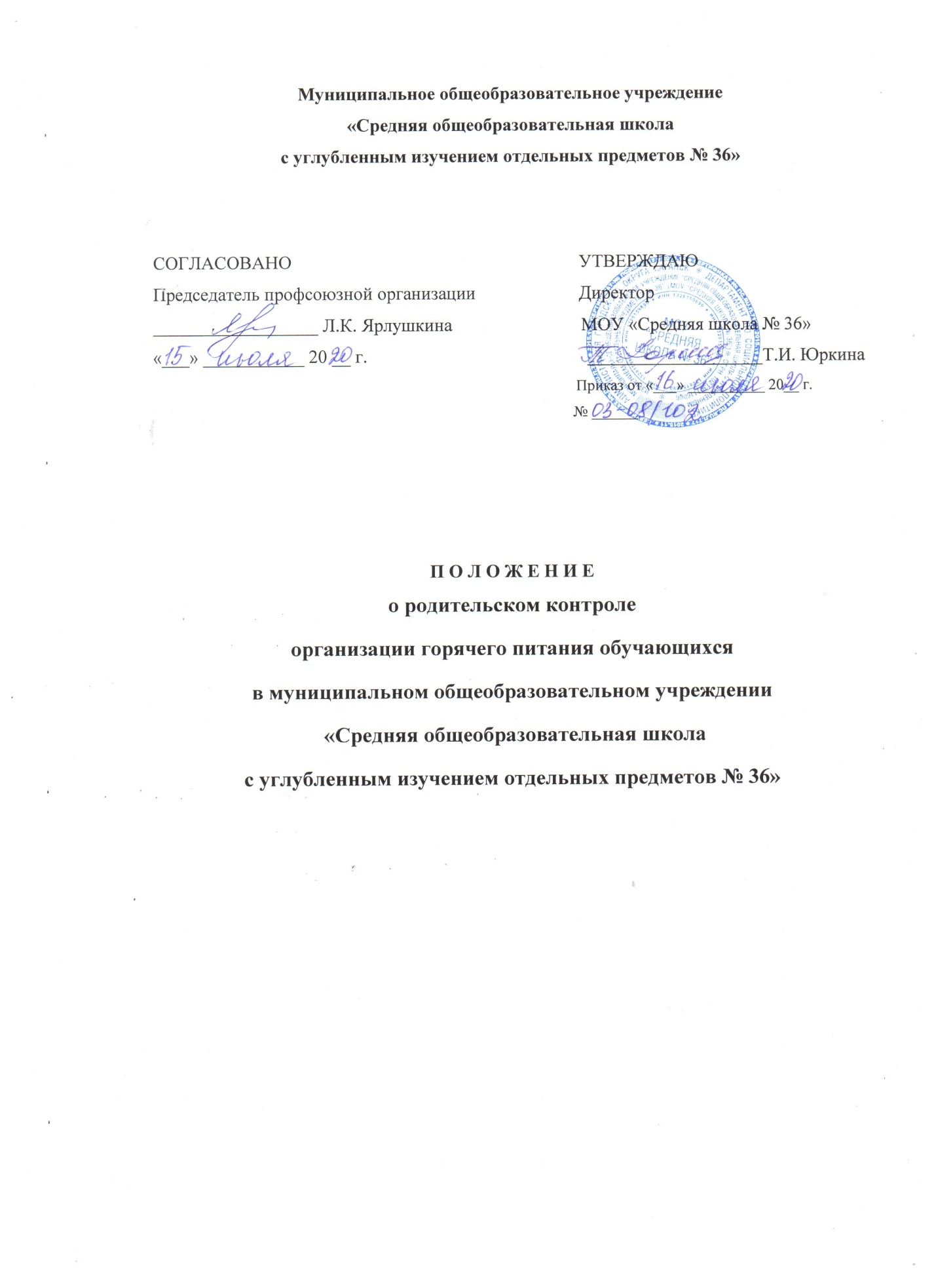 ПОЛОЖЕНИЕ о родительском контроле организации горячего питания обучающихся в муниципальном общеобразовательном учреждении «Средняя общеобразовательная школа с углубленным изучением отдельных предметов № 36»1. Общие положения         1.1. Положение о родительском контроле организации и качества питания обучающихся разработано на основании: - Федерального закона «Об образовании в Российской Федерации» от 29.12.2012г. № 273-ФЗ; - Методических рекомендаций МР 2.4.0180-20 Роспотребнадзора Российской Федерации «Родительский контроль за организацией горячего питания детей в общеобразовательных организациях» от 18.05.2020г.        1.2. Организация родительского контроля организации и качества питания обучающихся может осуществляться в форме анкетирования родителей и детей и участии в работе общешкольной комиссии. 1.2.1.   Комиссия по контролю за организацией питания обучающихся осуществляет свою деятельность в соответствии с законами и иными нормативными актами Российской Федерации, Уставом школы.  1.2.2.    Комиссия по контролю за организацией питания обучающихся является постояннодействующим органом самоуправления для рассмотрения основных вопросов, связанных с организацией питания школьников.  1.2.3.    В состав комиссии по контролю за организацией питания обучающихся входят члены Родительского комитета школы, педагоги, медработник. 1.2.4.     Деятельность членов комиссии по контролю за организацией питания обучающихся основывается на принципах добровольности участия в его работе, коллегиальности принятия решений, гласности.    2. Задачи комиссии по контролю за организацией питания обучающихся          2.1. Задачами  комиссии по контролю за организацией питания обучающихся  являются: - обеспечение приоритетности защиты жизни и здоровья детей; - соответствие энергетической ценности и химического состава рационов физиологическим потребностям и энергозатратам; - обеспечение максимально разнообразного здорового питания и наличие в ежедневном рационе пищевых продуктов со сниженным содержанием насыщенных жиров, простых сахаров и поваренной соли, пищевых продуктов, обогащенных витаминами, пищевыми волокнами и биологически активными веществами;	- обеспечение соблюдения санитарно-эпидемиологических требований на всех этапах обращения пищевых продуктов (готовых блюд); - исключение использования фальсифицированных пищевых продуктов, применение технологической и кулинарной обработки пищевых продуктов, обеспечивающих сохранность их исходной пищевой ценности. 3. Функции   комиссии по контролю организации питания обучающихся  	3.1.  Комиссия по контролю организации питания обучающихся   обеспечивает участие в следующих    процедурах:         - общественная экспертиза питания обучающихся (1 раз в неделю);        - контроль за качеством и количеством приготовленной согласно меню пищи;  - участие в разработке предложений и рекомендаций по улучшению качества питания обучающихся.  4. Права и ответственность комиссии по контролю организации питания обучающихся  	Для осуществления возложенных функций комиссии предоставлены следующие права: 4.1. контролировать в школе организацию и качество питания обучающихся; 4.2. получать от повара, медицинского работника информацию по организации питания, качеству приготовляемых блюд и соблюдению санитарно-гигиенических норм; 4.3. заслушивать на своих заседаниях старшего повара по обеспечению качественного питания обучающихся; 4.4. проводить проверку работы школьной столовой не в полном составе, но в присутствии не менее трёх человек на момент проверки (с привлечением членов родительского комитета классов); 4.5. вносить предложения по улучшению качества питания обучающихся; 4.6. состав и порядок работы комиссии доводится до сведения работников школьной столовой, педагогического коллектива, обучающихся и родителей (законных представителей). 5. Организация деятельности комиссии по контролю организации питания обучающихся   5.1. Комиссия формируется на основании приказа директора школы. Полномочия комиссии начинаются с момента подписания соответствующего приказа.5.2. Комиссия выбирает председателя. 5.3. Комиссия составляет план-график контроля по организации качественного питания школьников.  5.4. О результатах работы комиссия информирует администрацию школы и родительские комитеты. 5.5. Один раз в четверть комиссия знакомит с результатами деятельности директора школы и один раз в полугодие Управляющий совет школы. 5.6. Заседание комиссии проводятся по мере необходимости, но не реже одного раза в месяц и считаются правомочными, если на них присутствует не менее 2/3 ее членов. 6. Ответственность членов комиссии 6.1. Члены комиссии несут персональную ответственность за невыполнение или ненадлежащее исполнение возложенных на них обязанностей; 6.2. Комиссия несет ответственность за необъективную оценку по организации питания и качества предоставляемых услуг. 7. Документация комиссии по контролю организации питания обучающихся    7.1. Заседания комиссии оформляются протоколом. Протоколы подписываются председателем. 7.2. Тетрадь протоколов заседания комиссии хранится у директора школы.